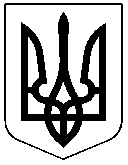 ЧЕРКАСЬКА РАЙОННА РАДАРІШЕННЯ29.04.2021 №9-3/VІIIПро Програму запобігання та реагування на надзвичайні події та ситуації техногенного і природного характеру в Черкаському районі на 2021-2025 роки	Відповідно до пункту 16 частини першої статті 43 Закону України "Про місцеве самоврядування в Україні", враховуючи клопотання Черкаської районної державної адміністрації від 26.04.2021 №01-41/943/01-27/944, Черкаського міськрайонного відділу Управління державної служби України з надзвичайних ситуацій у Черкаській області від 20.04.2021 №426/18-07, погодження постійної комісії з питань агропромислового комплексу, земельних відносин, екології та використання природних ресурсів, президії районна радаВИРІШИЛА:Затвердити Програму запобігання та реагування на надзвичайні події та ситуації техногенного і природного характеру в Черкаському районі на 2021-2025 роки, що додається.Контроль за виконанням рішення покласти на постійну комісію районної ради з питань агропромислового комплексу, земельних відносин, екології та використання природних ресурсів.Голова									О.ВАСИЛЕНКОЗАТВЕРДЖЕНОРішення районної ради29.04.2021 №9-3/VІІІПРОГРАМАзапобігання та реагування на надзвичайні події та ситуації техногенного і природного характеру в Черкаському районі на 2021 – 2025 рокиЗАГАЛЬНІ ПОЛОЖЕННЯПрограму запобігання та реагування на надзвичайні події та ситуації техногенного і природного характеру в Черкаському  районі на 2021 – 2025 роки (далі - Програма) розроблено відповідно до Закону України "Про захист населення і територій від надзвичайних ситуацій техногенного та природного характеру". Безпека населення і територій повинна бути віднесена до проблем виключної важливості, а їх розв'язання - до пріоритетної сфери діяльності органів виконавчої влади та місцевого самоврядування.Основними напрямками запобігання та реагування на виникнення надзвичайних ситуацій техногенного та природного характеру є:      1. Планування  та прийняття невідкладних заходів щодо запобігання виникнення надзвичайних подій та ситуацій в умовах низьких температур:проведення моніторингу ситуації на території району, прогнозування кризових явищ та надання інформації з метою прийняття управлінських рішень;встановлення пунктів обігріву людей та розгортання автономних (мобільних) пунктів обігріву людей;реагування на ускладнення ситуації на автошляхах державного, обласного та місцевого значення, надання допомоги людям, які потрапили в снігові замети на автошляхах внаслідок ускладнення погодних умов, дорожньо-транспортних пригод;проведення широкомасштабної роз’яснювальної роботи серед населення та на підприємствах з метою мінімізації наслідків подій під час ускладнення погодних умов та в умовах низьких температур;надання методичної допомоги працівникам соціального захисту та сільським головам щодо проведення роз’яснювальної роботи серед малозабезпечених, престарілих та одиноких верств населення, які входять до групи ризику;проведення роз’яснювальної роботи серед рибалок;проведення робіт щодо очищення покрівель установ, організацій та закладів  від льодових бурульок.     2. Планування  та прийняття невідкладних заходів щодо запобігання виникнення надзвичайних подій та ситуацій під час льодоставу та повеней:проведення моніторингу проходження льодоставу на водних об’єктах, прогнозування кризових явищ та надання інформації з метою прийняття управлінських рішень;надання допомоги за зверненням органів місцевого самоврядування щодо спільних обстежень інженерних комунікацій проходу талої води з метою запобігання та зменшення наслідків повеней;організація відкачування води в разі підтоплень домоволодінь громадян на визначених засадах;проведення роз’яснювальної роботи серед різних верств населення щодо дій під час повеней.     3. Планування  та прийняття невідкладних заходів щодо запобігання виникнення надзвичайних подій та ситуацій під час посухи  та встановлення підвищених станів пожежної небезпеки:проведення моніторингу ситуації на території району, прогнозування кризових явищ та надання інформації з метою прийняття управлінських рішень;організація патрулювання лісових масивів з метою виявлення загорань на ранніх стадіях;проведення роз’яснювальної роботи серед різних верств населення щодо недопущення випалювання сухої рослинності та пожнивних залишків;проведення в освітніх закладах району занять-семінарів з питань пожежної та техногенної безпеки та правил поводження з вогнем;встановлення постів під час проведення культурно-масових заходів щодо недопущення виникнення надзвичайних подій.     4. Планування та прийняття невідкладних заходів щодо запобігання виникнення надзвичайних подій та ситуацій, пов’язаних з ускладненням епідемічної ситуації, захворювання тварин  та рослин.            5. Планування  та прийняття невідкладних заходів щодо запобігання виникнення надзвичайних подій та ситуацій, пов’язаних з ускладненням техногенної ситуації:    проведення моніторингу ситуації на території району, прогнозування кризових явищ та надання інформації з метою прийняття управлінських рішень;          організація постійної діяльності поста радіаційного та хімічного спостереження;    прийняття невідкладних заходів щодо реагування на техногенні аварії на залізничному та автотранспорті, пов’язаних з пожежами, виливом (викидом) хімічних речовин;    організація взаємодії сторін реагування на надзвичайну ситуацію, організація інформаційної взаємодії;           за зверненням органів місцевої влади вживати заходів щодо залучення лабораторії та відділення радіаційно-біологічного та хімічного захисту територіального управління;           проведення ідентифікації вибухонебезпечних предметів часів Великої Вітчизняної війни та прийняття заходів щодо залучення піротехнічної групи територіального управління для очищення території Черкаського району від застарілих боєприпасів;           організація протипожежного та техногенного захисту під час проведення культурно-масових заходів шляхом встановлення постів з метою недопущення виникнення надзвичайних подій та ситуацій; проведення моніторингу водогосподарських систем комплексного призначення; контроль накопичення матеріально-технічних та фінансових резервів, необхідних для запобігання і реагування на надзвичайні ситуації;  	  видання інформаційних матеріалів з питань профілактики та попередження надзвичайних ситуацій;  	  проведення практичних навчань сил реагування з ліквідації умовних надзвичайних ситуацій;	  проведення заходів з організації рятування людей на воді;   	  здійснення заходів щодо запобігання загибелі людей  внаслідок пожеж та  на водних об’єктах.            6. Організація контролю виконання органами місцевого самоврядування     розпорядчих документів органів державної влади стосовно покращення стану пожежної та техногенної безпеки на територіях населених пунктів району.     Зазначені напрямки потребують системного підходу до організації роботи із запобігання та зменшення наслідків надзвичайних ситуацій техногенного та природного характеру, запровадження невідкладних заходів при ускладненні обстановки шляхом реалізації Програми.МЕТА ТА ОСНОВНІ ЗАВДАННЯ ПРОГРАМИМетою Програми є комплексне розв'язання проблеми захисту населення і територій від надзвичайних подій та ситуацій техногенного і природного характеру в інтересах безпеки окремої людини, суспільства і довкілля.Для досягнення зазначеної мети передбачається вирішити такі основні завдання: виявлення небезпеки, оцінка ризику і прогнозування надзвичайних ситуацій; запобігання виникненню надзвичайних ситуацій природного і техногенного характеру та захист населення і території району; розвиток і вдосконалення методів реагування на надзвичайні події і ситуації, технічне оснащення сил реагування та підвищення ефективності управління; підготовка населення і фахівців до дій щодо запобігання та реагування на надзвичайні події і ситуації.     Кожне із завдань має на меті виконання певних робочих заходів, а саме:    1. Виявлення небезпеки, оцінка ризику і прогнозування надзвичайних ситуацій техногенного та природного характеру, що передбачає:визначення категорій територій та об’єктів за видами небезпеки;удосконалення системи моніторингу виникнення надзвичайних ситуацій та подій на об'єктах і територіях;забезпечення ефективного функціонування системи інформування органів виконавчої влади, громадських організацій та населення з питань виникнення надзвичайних подій та ситуацій.2. Запобігання виникненню надзвичайних подій та ситуацій техногенного та природного характеру та захист населення і територій передбачає: удосконалення та створення нових систем зв'язку і оповіщення населення про загрозу надзвичайних ситуацій (подій); розроблення комплексної схеми інженерно-технічного захисту територій та об'єктів; ефективну діяльність систем життєзабезпечення населення у надзвичайних ситуаціях; удосконалення системи взаємодії місцевих органів виконавчої влади з питань реагування на надзвичайні події і ситуації;проведення роз’яснювальної роботи з населенням відповідно до ризиків виникнення надзвичайної ситуації (події);залучення додаткових можливостей служб цивільного захисту району для запобігання або мінімізації наслідків надзвичайних ситуацій (подій).3. Розвиток і вдосконалення методів реагування на надзвичайні події та ситуації, технічне оснащення сил реагування та підвищення ефективності управління передбачає: удосконалення методів проведення рятувальних та інших невідкладних робіт під час ліквідації надзвичайних ситуацій чи подій (за видами робіт); поліпшення форм і методів оцінки обстановки та управління під час ліквідації надзвичайних подій та ситуацій, дослідження шляхів підвищення ефективності систем управління; поліпшення матеріально-технічного забезпечення аварійно-рятувальної служби; створення ефективної системи моніторингу дій під час ліквідації надзвичайних подій та ситуацій.4. Підготовка населення і фахівців до дій щодо запобігання і реагування на надзвичайні ситуації включає: впровадження сучасних методів комплектування, навчання і тренування аварійно-рятувальних формувань для проведення рятувальних та інших невідкладних робіт; навчання персоналу об'єктів підвищеної небезпеки та населення, що проживає навколо них, діям під час надзвичайних подій та ситуацій; удосконалення системи підготовки керівного складу органів управління; випуск посібників для учбових і тренувальних занять;виготовлення тематичних листів та пам’яток, розповсюдження їх серед населення.ФІНАНСОВЕ ЗАБЕЗПЕЧЕННЯ ПРОГРАМИФінансування Програми здійснюється за рахунок бюджетів  територіальних громад, а також інших джерел, не заборонених чинним законодавством.                 ПРОГНОЗ РЕЗУЛЬТАТІВ ВИКОНАННЯ ПРОГРАМИУ результаті виконання Програми буде забезпечено повноцінне функціонування районної ланки територіальної підсистеми єдиної державної системи цивільного захисту, запобігання та реагування на надзвичайні ситуації техногенного та природного характеру. Внаслідок цього буде реалізовано державну політику в цій сфері, яка спрямована на максимально можливе, системне та економічно обґрунтоване зниження негативного впливу надзвичайних подій та ситуацій на населення, об'єкти господарювання та довкілля.   Запровадження ефективної системи спостереження за небезпечними природними процесами та явищами дозволить:   негайно відреагувати на виникнення надзвичайних подій та ситуацій;   адекватно та оперативно оцінювати тенденції розвитку несприятливих явищ та процесів;   зменшити втрати від наслідків надзвичайних подій та ситуацій.   Реалізація передбачених Програмою заходів дозволить зменшити кількість надзвичайних ситуацій та відповідно зменшити витрати бюджету на їх ліквідацію за рахунок виявлення їх на ранніх стадіях.    Поліпшення підготовки та інформування населення щодо правильних дій при виникненні надзвичайних ситуацій дозволить істотно скоротити втрати населення, особливо в гострий період розвитку надзвичайних ситуацій. Реалізація цього напрямку дозволить зменшити витрати бюджету на компенсацію шкоди населенню, яке потерпіло внаслідок надзвичайних ситуацій.________________________________________									Додаток 1 до ПрограмиЗАХОДИ  І ЗАВДАННЯ ЩОДО РЕАЛІЗАЦІЇ ПРОГРАМИ1. В осінньо-зимовий період здійснювати:1) Проведення моніторингу ситуації на території району, прогнозування кризових явищ та надання інформації з метою прийняття управлінських рішень.Черкаський гідрометцентр,відділ цивільного захисту райдержадміністрації, Черкаський МРВ Управління ДСНС України в Черкаській області, міські та сільські територіальні громади2) Встановлення пунктів обігріву людей та розгортання автономних (мобільних) пунктів обігріву людей.Відділ цивільного захисту райдержадміністрації, Черкаський МРВ Управління ДСНС України в Черкаській області, міські та сільські територіальні громади3) Реагування на ускладнення ситуації на автошляхах державного, обласного та місцевого значення, надання допомоги людям, які потрапили в снігові замети на автошляхах внаслідок ускладнення погодних умов, дорожньо-транспортних пригод.Черкаський МРВ Управління ДСНС України в Черкаській області, Черкаське РУ поліції ГУНП в Черкаській області, Управління агропромислового розвитку, житлово-комунального господарства, економіки та екології райдержадміністрації4) Проведення широкомасштабної роз’яснювальної роботи серед населення та на підприємствах, з метою мінімізації наслідків подій під час ускладнення погодних умов та в умовах низьких температур.Відділ цивільного захисту райдержадміністрації, Черкаський МРВ Управління ДСНС України в Черкаській області, міські та сільські територіальні громади5) Надання методичної допомоги працівникам соціального захисту та головам територіальних громад щодо проведення роз’яснювальної роботи серед престарілих, одиноких та малозабезпечених верств населення, які входять до групи ризику.Управління соціального захисту населення райдержадміністрації, міські та сільські територіальні громади6) Проведення роз’яснювальної роботи серед рибалок.Відділ цивільного захисту райдержадміністрації, Черкаський МРВ Управління ДСНС України в Черкаській області, міські та сільські територіальні громади7) Проведення робіт щодо очищення покрівель установ, організацій та закладів  від льодових бурульок.Черкаський МРВ Управління ДСНС України в Черкаській області, міські та сільські територіальні громади2. Планування  та прийняття невідкладних заходів щодо запобігання виникнення надзвичайних подій та ситуацій під час льодоставу та повеней:1) Проведення моніторингу проходження льодоставу на водних об’єктах, прогнозування кризових явищ та надання інформації з метою прийняття управлінських рішень.Черкаський гідрометцентр, відділ цивільного захисту райдержадміністрації, Черкаський МРВ Управління ДСНС України в Черкаській області, міські та сільські територіальні громади2) Надання допомоги за зверненням місцевих органів самоврядування щодо спільних обстежень інженерних комунікацій проходу талої води з метою запобігання та зменшення наслідків повеней.Черкаський МРВ Управління ДСНС України в Черкаській області3) Організація відкачування води в разі підтоплень домоволодінь громадян на визначених засадах.Черкаський МРВ Управління ДСНС України в Черкаській області, міські та сільські територіальні громади4) Проведення роз’яснювальної роботи серед різних верств населення щодо дій під час повені.Управління соціального захисту населення райдержадміністрації, міські та сільські територіальні громади3. Планування  та прийняття невідкладних заходів щодо запобігання виникнення надзвичайних подій та ситуацій під час посухи та встановлення підвищених станів пожежної небезпеки:1) Проведення моніторингу ситуації на території району, прогнозування кризових явищ та надання інформації з метою прийняття управлінських рішень.Черкаський гідрометцентр, відділ цивільного захисту райдержадміністрації, Черкаський МРВ Управління ДСНС України в Черкаській області, міські та сільські територіальні громади2) Організація патрулювання лісових масивів з метою виявлення загорань на ранніх стадіях.Черкаський МРВ Управління ДСНС України в Черкаській області, Черкаське обласне управління лісового та мисливського господарства, Черкаське РУ поліції ГУНП в Черкаській області, міські та сільські територіальні громади3) Проведення роз’яснювальної роботи серед різних верств населення щодо недопущення випалювання сухої рослинності та пожнивних залишків.Управління агропромислового розвитку, житлово-комунального господарства, економіки та екології райдержадміністрації, Черкаський МРВ Управління ДСНС України в Черкаській області, міські та сільські територіальні громади4) Проведення в освітніх закладах району занять-семінарів з питань пожежної безпеки та правил поводження з вогнем.Черкаський МРВ Управління ДСНС України в Черкаській області, відділ освіти, охорони здоров’я, культури та спорту райдержадміністрації, міські та сільські територіальні громади4. Планування  та прийняття невідкладних заходів щодо запобігання виникнення надзвичайних подій та ситуацій, пов’язаних з ускладненням епідемічної ситуації, захворювання тварин  та рослин.Територіальні підрозділи ГУ Держпродспоживслужби в Черкаській області, управління агропромислового розвитку, житлово-комунального господарства, економіки та екології райдержадміністрації, Черкаський МРВ Управління ДСНС України в Черкаській області, відділ цивільного захисту райдержадміністрації5. Планування  та прийняття невідкладних заходів щодо запобігання   виникнення надзвичайних подій та ситуацій та ліквідації їх наслідків, пов’язаних з   ускладненням техногенної та природної ситуації:1) Проведення моніторингу ситуації на території району, прогнозування кризових явищ та надання інформації з метою прийняття управлінських рішень.Черкаський гідрометцентр, відділ цивільного захисту райдержадміністрації, Черкаський МРВ Управління ДСНС України в Черкаській області, міські та сільські територіальні громади2) Організація постійної діяльності постів радіаційного та хімічного  спостереження.Відділ цивільного захисту райдержадміністрації, Черкаський МРВ Управління ДСНС України в Черкаській області, міські та сільські територіальні громади3) Розроблення порядку організації взаємодії сторін реагування на надзвичайну ситуацію,  організації інформаційної взаємодії. Відділ цивільного захисту райдержадміністрації, Черкаський МРВ Управління ДСНС України в Черкаській області, міські та сільські територіальні громади, учасники сторін взаємодії4)  Прийняття невідкладних заходів щодо реагування на техногенні аварії на залізничному та автотранспорті, пов’язаних з пожежами, виливом                   (викидом) хімічних речовин.Відділ цивільного захисту райдержадміністрації, Черкаський МРВ Управління ДСНС України в Черкаській області, міські та сільські територіальні громади, управління агропромислового розвитку, житлово-комунального господарства, економіки та екології райдержадміністрації5) За зверненням органів місцевого самоврядування вживати заходів щодо   залучення лабораторії та відділення радіаційно-біологічного та хімічного захисту територіального управлінняВідділ цивільного захисту райдержадміністрації, Черкаський МРВ Управління ДСНС України в Черкаській області6)  Проведення ідентифікації вибухонебезпечних предметів часів Великої Вітчизняної війни та прийняття заходів щодо залучення піротехнічної групи територіального управління для очищення території Черкаського району від застарілих боєприпасів.АРЗ СП УДСНС України в Черкаській області7) Організація протипожежного та техногенного захисту під час проведення культурно-масових заходів шляхом встановлення постів з метою недопущення виникнення надзвичайних подій та ситуацій.Черкаський МРВ Управління ДСНС України в Черкаській області, Черкаське РУ поліції ГУНП в Черкаській області8) Проведення моніторингу якості води водогосподарських систем комплексного призначення.Територіальні підрозділи ГУ Держпродспоживслужби в Черкаській області9) Своєчасне реагування та практична участь у ліквідації аварій природного та техногенного характеру.Служби цивільного захисту району10) Контроль накопичення матеріально-технічних та фінансових резервів, необхідних для запобігання і реагування на надзвичайні ситуації.Відділ цивільного захисту райдержадміністрації, Черкаський МРВ Управління ДСНС України в Черкаській області11) Видання інформаційних матеріалів з питань профілактики та попередження надзвичайних ситуацій.Відділ цивільного захисту райдержадміністрації, Черкаський МРВ Управління ДСНС України в Черкаській області, відділ інформаційної діяльності та комунікацій з громадськістю райдержадміністрації12) Проведення практичних навчань сил реагування по ліквідації умовних надзвичайних ситуацій. Відділ цивільного захисту райдержадміністрації, Черкаський МРВ Управління ДСНС України в Черкаській області, служби цивільного захисту району13) Проведення заходів з організації рятування людей на водах.Відділ цивільного захисту райдержадміністрації, Черкаський МРВ Управління ДСНС України в Черкаській області, Смілянська комунальна водолазно-рятувальна група Черкаської комунально-водолазної служби Черкаської обласної ради, міські та сільські територіальні громади14) Надання фінансової допомоги у вигляді цільових субвенцій іншим бюджетам при виникненні надзвичайних ситуацій техногенного характеру.Фінансове управління райдержадміністрації, міські та сільські територіальні громади15) Здійснення заходів щодо запобігання загибелі людей  внаслідок пожеж.Відділ цивільного захисту райдержадміністрації, Черкаський МРВ Управління ДСНС України в Черкаській області, міські та сільські територіальні громади6. Організація контролю виконання органами місцевого самоврядування розпорядчих документів органів державної влади стосовно покращення стану пожежної та техногенної безпеки на території  населених пунктів Черкаського району. Відділ цивільного захисту райдержадміністрації, Черкаський МРВ Управління ДСНС України в Черкаській області_________________________________________Додаток 2 до ПрограмиПАСПОРТ ПРОГРАМИ____________________________1.Повна назва ПрограмиЗапобігання та реагування на надзвичайні події та ситуації техногенного і природного характеру в Черкаському районі на 2021 – 2025 роки2.Ініціатор розроблення програмиЧеркаський МРВ Управління ДСНС України в Черкаській області,3.Розробник програмиЧеркаський МРВ Управління ДСНС України в Черкаській області, відділ цивільного захисту Черкаської райдержадміністрації6.Відповідальний виконавець програмиЧеркаський МРВ Управління ДСНС України в Черкаській області, Черкаська районна державна адміністрація, органи місцевого самоврядування Черкаського району7.Учасники програмиЧеркаський МРВ Управління ДСНС України в Черкаській області, органи місцевого самоврядування Черкаського району 8.Головна мета ПрограмиМетою Програми є комплексне розв'язання проблеми захисту населення і територій від надзвичайних подій та ситуацій техногенного і природного характеру в інтересах безпеки окремої людини, суспільства і довкілля.9.Термін реалізації Програми2021 – 2025 роки 10.Обсяг фінансових ресурсів, для реалізації програмиВизначатиметься, враховуючи фінансову спроможність бюджетів територіальних громад на підставі обґрунтованих розрахунків, поданих виконавцями Програми11.Основні джерела фінансування ПрограмиКошти бюджетів територіальних громад, кошти інших джерел, не заборонених законодавством